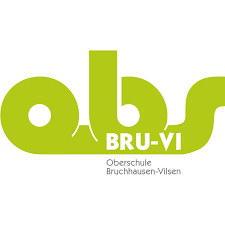 Oberschule Bruchhausen-VilsenOberschule Bruchhausen-VilsenStand: 03.2018Schuleigener Arbeitsplan im Fach: Chemie                           Schuljahrgang: 9                                 E-KursZeitraum, z.B.:WStdAngestrebte Kompetenzen (Schwerpunkte)Die Schülerinnen und Schüler…Verein-bartes ThemaBezug zu Methoden- und Medienkonzept (Einführen/Üben von…)Die Schülerinnen und Schüler…Regionale Bezüge/Lern-orte und Experten-einsatzFächer-über-greifen- de Bezüge 1. Hjbeschreiben den Bau von Atomenaus Protonen, Neutronensowie Elektronen und erklärenden Aufbau der Atomhülle mitdem Atommodell nach Bohr.erklären die Ordnungszahl unddie Atommasse als charakteristischeKriterien für die Stellungder Elemente im PSE.unterscheiden Atom und Ion.erklären Ionenbindung undAtombindung/Elektronenpaarbindungund vergleichen diese.erklären Eigenschaften der Stoffeanhand geeigneter Bindungsmodelle.Das PeriodensystemDie HauptgruppenOrdnung der ElementeAufbau der Atome, AtommodelleIsotope1. HjChemische Reaktionen als Elektronenübergängeerläutern die Bildung von Ionen.beschreiben Redoxreaktionen als Elektronenübergänge.erklären das Prinzip elektrochemischer Vorgänge.beschreiben die Umkehrbarkeit chemischerReaktionen.erstellen Reaktionsgleichungen in Ionenschreibweise.Chemische BindungenNaCllIonenKristalleAtombindungStrukturformelnDipoleMetallbindungen2.HjChemische Reaktionen als Protonenübergängevergleichen Säuren und Basen.erläutern die Bildung von sauren und basischenLösungen und deren Neutralisation.unterscheiden verschiedene Arten der Salzbildung.Säuren und LaugenIndikatorenSäuren, saure LösungenSalzsäureSchwefelsäureKohlensäureKalkkreislaufSaurer RegenNatronlaugeLaugen im ÜberblickAmmoniakNeutralisationpH-WertMaurer als HandwerkBäcker etc2.HjBindungsmodelle energetisch betrachtenbeschreiben den Einfluss von Katalysatorenauf chemische Reaktionen.beschreiben den Zusammenhang zwischenchemischen Reaktionen und einer Veränderungdes Energiegehalts der Stoffe.erklären die Umwandlung von Energieformenbei chemischen Reaktionen.Elektrische Energie und chemische ProzesseElektrolyseGalvanische ZellenAkkusBrennstoffzelleGalvanisierenKFZOberschule Bruchhausen-VilsenOberschule Bruchhausen-VilsenStand: 03.2018Schuleigener Arbeitsplan im Fach: Chemie                           Schuljahrgang: 9                                 G-KursZeitraum, z.B.:WStdAngestrebte Kompetenzen (Schwerpunkte)Die Schülerinnen und Schüler…Verein-bartes ThemaBezug zu Methoden- und Medienkonzept (Einführen/Üben von…)Die Schülerinnen und Schüler…Regionale Bezüge/Lern-orte und Experten-einsatzFächer-über-greifen- de Bezüge 1. HjAtome besitzen einen differenzierten Aufbau Die Schülerinnen und Schüler… • beschreiben den Bau von Atomen aus Protonen, Neutronen und Elektronen. • erklären den Schalenaufbau der Atomhülle.
Atommodelle differenzieren Die Schülerinnen und Schüler… • erklären den Aufbau der Atome an differenzierten Atommodellen.Fachsprache beherrschen Die Schülerinnen und Schüler… • beschreiben fachlich korrekt und folgerichtig.Modelle kritisch reflektieren Die Schülerinnen und Schüler… • erkennen Grenzen von Atommodellen und zeigen diese auf.Das PeriodensystemDie HauptgruppenOrdnung der ElementeAufbau der Atome, AtommodelleIsotope1. HjAtome gehen Bindungen ein Die Schülerinnen und Schüler… unterscheiden zwischen Atom und Ion.vergleichen Ionenbindung und Atombindung/Elektronenpaarbindung. erklären Eigenschaften der Stoffe anhand geeigneter Bindungsmodelle. • geben die Bildung konstanter Atomzahlenverhältnisse in Verbindungen an.Chemische BindungenNaCllIonenKristalleAtombindungStrukturformelnDipoleMetallbindungen2.HjEigenschaften, Aufbau und Reaktionen von Säuren und Basen Die Schülerinnen und Schüler… • erläutern die Bildung von sauren und basischen Lösungen. • unterscheiden verschiedene Arten der Salzbildung.Chemische Reaktionen als Elektronenübergänge Die Schülerinnen und Schüler… • beschreiben die Bildung von Ionen. • beschreiben Redoxreaktionen und elektrochemische Vorgänge als Elektronenübergänge. • erstellen Reaktionsgleichungen.Säuren und LaugenIndikatorenSäuren, saure LösungenSalzsäureSchwefelsäureKohlensäureKalkkreislaufSaurer RegenNatronlaugeLaugen im ÜberblickAmmoniakNeutralisationpH-WertMaurer als HandwerkBäcker etc2.HjZeit-plusEnergetische Betrachtung der Reaktionen Die Schülerinnen und Schüler... • geben den Zusammenhang zwischen chemischen Reaktionen und einer Veränderung des Energiegehalts der Stoffe an.• erkennen die Beeinflussbarkeit chemischer Reaktionen durch den Einsatz von Katalysatoren. • erklären die Umwandlung von Energieformen bei elektrochemischen Vorgängen.Elektrische Energie und chemische ProzesseElektrolyseGalvanische ZellenAkkusBrennstoffzelleGalvanisierenKFZ